INDICAÇÃO Nº 6621/2017Sugere ao Poder Executivo Municipal proceda à dedetização nos bueiros e Pvs da Vila Pires e no entorno do Terminal Urbano Municipal. (A)Excelentíssimo Senhor Prefeito Municipal, Nos termos do Art. 108 do Regimento Interno desta Casa de Leis, dirijo-me a Vossa Excelência para sugerir ao setor competente que proceda a dedetização nos bueiros e Pvs da Vila Pires e no entorno do Terminal Urbano Municipal.Justificativa:Fomos procurados por munícipes solicitando essa providencia, pois segundo está havendo uma grande manifestação de baratas nesse local.Plenário “Dr. Tancredo Neves”, em 17 de Agosto de 2017.José Luís Fornasari                                                  “Joi Fornasari”Solidariedade                                                    - Vereador -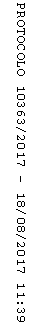 